Расширен перечень административных правонарушений в области связи и информацииФедеральным законом от 24.02.2021 № 19-ФЗ внесены изменения в Кодекс Российской Федерации об административных правонарушениях (далее – КоАП РФ).Данным законом в КоАП РФ включен ряд новых статей, устанавливающих административную ответственность за:- нарушение требований законодательства к установке технических средств противодействия угрозам устойчивости, безопасности и целостности функционирования на территории Российской Федерации информационно-телекоммуникационной сети «Интернет» и сети связи общего пользования либо технических средств контроля за соблюдением операторами связи, собственниками или иными владельцами технологических сетей связи требований законодательства, предусматривающих ограничение доступа к информации (ст. 13.42 КоАП РФ);- нарушение требований законодательства к обеспечению функционирования точек обмена трафиком либо требований законодательства к обеспечению устойчивого функционирования средств связи, обеспечивающих взаимодействие с иными средствами связи (ст. 13.43 КоАП РФ);- неисполнение обязанности по использованию в целях выявления в информационно-телекоммуникационной сети «Интернет» сетевых адресов, соответствующих доменным именам технических и программных средств (в том числе средств связи), функционирующих в соответствии с установленными уполномоченным федеральным органом исполнительной власти требованиями, а также национальной системы доменных имен (ст. 13.44 КоАП РФ);- нарушение требований законодательства о централизованном управлении сетью связи общего пользования (ст. 13.45 КоАП РФ);- неисполнение обязанности по реализации требований к сетям и средствам связи, используемым для проведения мероприятий уполномоченными государственными органами, осуществляющими оперативно-разыскную деятельность или обеспечение безопасности Российской Федерации (ст. 13.46 КоАП РФ);- неисполнение владельцем информационного ресурса, причастным к нарушениям основополагающих прав и свобод человека, прав и свобод граждан Российской Федерации, предупреждения о необходимости прекращения противоправных действий (ст. 19.7.10-3 КоАП РФ).Рассмотрение указанных правонарушений закрепляется за судами, а составление протоколов - за должностными лицами Роскомнадзора.Настоящий Федеральный закон вступает в силу по истечении тридцати дней после дня его официального опубликования, за исключением отдельных положений, вступающих в силу с 1 февраля 2023 года. Прокуратура Шемуршинского района Чувашской РеспубликиМы с мужем строим дом своими силами. Можно ли погасить затраты на покупку стройматериалов средствами материнского капитала?Лицо, получившее государственный сертификат на материнский (семейный) капитал, вправе использовать средства (часть средств) на строительство или реконструкцию жилого помещения без привлечения организации-подрядчика, а также на компенсацию затрат на строительство или реконструкцию объекта индивидуального жилищного строительства. Соответствующие положения закреплены в Правилах направления средств (части средств) материнского (семейного) капитала на улучшение жилищных условий, которые утверждены постановлением Правительства Российской Федерации от 12.12.2007 № 862.Таким образом, средства материнского капитала могут быть использованы для финансирования строительства индивидуального жилья, включая случаи, когда граждане строят жилье самостоятельно, без привлечения строительных компаний.Для получения материнского капитала следует обратиться с заявлением в территориальный орган Пенсионного фонда Российской Федерации по месту жительства.С момента удовлетворения заявления сумма, не превышающая 50 % размера средств материнского капитала, будет перечислена на счет, указанный в заявлении.В дальнейшем для получения оставшейся суммы заявителю необходимо представить в Пенсионный фонд Российской Федерации подтверждающие документы.Прокуратура Шемуршинского района Чувашской РеспубликиОб ответственность за неуплату алиментов на содержание несовершеннолетних детейНа родителей возложена обязанность содержать своих несовершеннолетних детей. Порядок и форма предоставления содержания несовершеннолетним детям определяются родителями самостоятельно. Такие положения закреплены в ч.ч. 1, 2 ст. 80 Семейного кодекса Российской Федерации.В случае если родители не предоставляют содержание своим несовершеннолетним детям, средства на содержание несовершеннолетних детей (алименты) взыскиваются с родителей в судебном порядке.Согласно ч. 1 ст. 5.35.1 Кодекса Российской Федерации об административных правонарушениях неуплата родителем без уважительных причин в нарушение решения суда или нотариально удостоверенного соглашения средств на содержание несовершеннолетних детей либо нетрудоспособных детей, достигших восемнадцатилетнего возраста, в течение двух и более месяцев со дня возбуждения исполнительного производства, если такие действия не содержат уголовно наказуемого деяния, влечет обязательные работы на срок до ста пятидесяти часов либо административный арест на срок от десяти до пятнадцати суток или наложение административного штрафа на лиц, в отношении которых в соответствии с настоящим Кодексом не могут применяться обязательные работы либо административный арест, в размере двадцати тысяч рублей.Согласно ч. 1 ст. 157 Уголовного кодекса Российской Федерации неуплата родителем без уважительных причин в нарушение решения суда или нотариально удостоверенного соглашения средств на содержание несовершеннолетних детей, а равно нетрудоспособных детей, достигших восемнадцатилетнего возраста, если это деяние совершено неоднократно, наказывается исправительными работами на срок до одного года, либо принудительными работами на тот же срок, либо арестом на срок до трех месяцев, либо лишением свободы на срок до одного года.Прокуратура Шемуршинского района Чувашской РеспубликиО случаях наступления уголовной ответственности за нарушения правил дорожного движенияУголовная ответственность по ст. 264 Уголовного кодекса Российской Федерации (далее – УК РФ) для виновника дорожно-транспортного происшествия (далее – ДТП) наступает, когда в результате ДТП потерпевшему причинен тяжкий вред здоровью либо наступила его смерть (по ст. 264 УК РФ).В зависимости от количества потерпевших и состояния опьянения водителя в момент ДТП закон предусматривает различные виды уголовного наказания.Кроме того, уголовная ответственность по ст. 264.1 УК РФ для виновника ДТП наступает в случаях:- виновник ДТП подвергался административному наказанию за управление транспортным средством в состоянии опьянения или за невыполнение требования должностного лица о прохождении медицинского освидетельствования на состояние опьянения;- виновник ДТП имел судимость за указанные выше нарушения либо за нарушение ПДД или эксплуатацию транспортного средства, совершенное в состоянии опьянения и повлекшее тяжкий вред здоровью либо смерть человека или двух и более лиц (по неосторожности).Прокуратура Шемуршинского района Чувашской РеспубликиПодписан закон, запрещающий высадку лица, не достигшего возраста 16 лет, следующего без сопровождения совершеннолетнего лица, при отказе от оплаты проездаФедеральным законом от 24.02.2021 № 26-ФЗ внесены изменения в Федеральный закон «Устав автомобильного транспорта и городского наземного электрического транспорта».Поправками определено, что в случае выявления должностным лицом, уполномоченным на осуществление проверки подтверждения оплаты в транспортном средстве лица, нарушившего установленный порядок подтверждения пассажиром оплаты проезда, должностное лицо вправе требовать от нарушившего порядок лица документ, удостоверяющий личность, а такое лицо обязано предъявить указанный документ. Уплата административного штрафа за это нарушение не освобождает лицо от оплаты проезда, перевозки детей, следующих вместе с ним, перевозки багажа, провоза ручной клади сверх установленной нормы бесплатного провоза ручной клади.Лицо, отказавшееся от оплаты проезда, и (или) от оплаты перевозки следующих вместе с ним детей, и (или) от оплаты перевозки багажа и (или) провоза ручной клади, обязано покинуть транспортное средство в ближайшем остановочном пункте с детьми, следующими вместе с ним. Данное требование не распространяется на лицо, не достигшее возраста шестнадцати лет, следующее без сопровождения совершеннолетнего лица.Прокуратура Шемуршинского района Чувашской РеспубликиУлицу, на которой я проживаю, не чистят от снега. Расскажите, предусмотрен ли срок для уборки снега на дорогах? Предусмотрена ли ответственность, если такая работа своевременно не производится?Осуществление дорожной деятельности по содержанию автомобильных дорог местного значения входит в компетенцию органов местного самоуправления. Такие положения закреплены в ст. 13 Федерального закона от 08.11.2007 г. № 257-ФЗ «Об автомобильных дорогах и дорожной деятельности».Срок уборки снега на улицах и дорогах местного значения, главных улицах и улицах с жилой застройкой регламентирован Национальным стандартом Российской Федерации ГОСТ Р 50597-2017 «Дороги автомобильные и улицы. Требования к эксплуатационному состоянию, допустимому по условиям обеспечения безопасности дорожного движения. Методы контроля» (утвержден приказом Росстандарта РФ от 26.09.2017 №1245-ст). Данный срок составляет не более 6 часов с момента окончания снегопада и (или) метели.За несоблюдение требований по обеспечению безопасности дорожного движения при содержании дорог установлена административная ответственность по ст. 12.34 КоАП РФ.На должностных лиц, ответственных за состояние дорог, переездов или других дорожных сооружений, предусмотрено наложение административного штрафа в размере от 20 до 30 тысяч рублей; на юридических лиц – от 200 до 300 тысяч рублей.Протоколы об административных правонарушениях по ст. 12.34 КоАП РФ уполномочены составлять сотрудники органов внутренних дел. Рассматривают дела данной категории мировые судьи.Прокуратура Шемуршинского района Чувашской РеспубликиУстановлены новые санитарно-эпидемиологические требования к содержанию территорий городских и сельских поселенийС 1 марта 2021 года вступают в силу Санитарные правила и нормы СанПиН 2.1.3684-21 «Санитарно-эпидемиологические требования к содержанию территорий городских и сельских поселений, к водным объектам, питьевой воде и питьевому водоснабжению населения, атмосферному воздуху, почвам, жилым помещениям, эксплуатации производственных, общественных помещений, организации и проведению санитарно-противоэпидемических (профилактических) мероприятий».Новые санитарные правила, утверждённые постановлением Главного государственного санитарного врача РФ от 28.01.2021 № 3, будут действовать до 1 марта 2027 года. В них вошли в том числе требования к содержанию площадок для накопления ТКО, к качеству питьевой воды, содержанию зданий и помещений.Разделом II СанПиН 2.1.3684-21 устанавливаются санитарно-эпидемиологические требования к содержанию территорий городских и сельских поселений.Так, пунктом 30 установлен запрет на сжигание листьев деревьев, кустарников на территории населенных пунктов. Собранные листья деревьев, кустарников подлежат вывозу на объекты размещения, обезвреживания или утилизации отходов.Не допускается заправлять автомобили для полива и подметания технической водой и водой из открытых водоемов (п.32).В парках и местах массового отдыха населения хозяйствующими субъектами, владеющими парками и местами массового отдыха, должны быть установлены общественные туалеты (п. 35).На территориях пляжей хозяйствующими субъектами, владеющими пляжами, должны быть установлены кабины для переодевания (п. 36 Правил), общественные туалеты, душевые, урны.Также санитарными правилами устанавливаются требования к содержанию и уборке пляжей, парковых местностей, иных зон отдыха людей, а также торговых объектов в населенных пунктах, кладбищ.В разделе VIII приведены правила и нормы устройства, оборудования и содержания зданий/помещений, в том числе многоквартирных домов.Так, земельные участки МКД должны быть благоустроены, озеленены, оборудованы проездами и тротуарами с твердым покрытием, иметь электрическое освещение (п.124). СанПиН 2.1.3684-21 запрещено размещать над гаражами/паркингами МКД помещения для работы с детьми и медицинские организации (п.134). На придомовой территории нельзя мыть автомобили, сливать топливо, а также регулировать звуковые сигналы и тормоза (п.135). Разгрузка товаров и материалов в магазины/офисы, расположенные в многоквартирных домах, не должна производиться со стороны, где находятся входы в подъезды (п.139).Санитарные правила являются обязательными для исполнения органами исполнительной власти субъектов Российской Федерации, органами местного самоуправления, юридическими лицами и гражданами, в том числе индивидуальными предпринимателями.Прокуратура Шемуршинского района Чувашской РеспубликиО порядке рассмотрения сообщения о преступленииСообщением о преступлении в силу п. 43 ст. 5 Уголовно-процессуального кодекса Российской Федерации (далее – УПК РФ) являются заявление о преступлении, явка с повинной и рапорт об обнаружении преступления.Заявление о преступлении может быть сделано в устном или письменном виде (ст. 141 УПК РФ). Письменное заявление должно быть подписано заявителем. Устно заявление о преступлении заносится в протокол, который также подписывается заявителем и лицом, принявшим данное заявление. Заявитель обязательно предупреждается об уголовной ответственности по ст. 306 Уголовного кодекса Российской Федерации (далее – УК РФ) за заведомо ложный донос, что удостоверяется его подписью. Анонимное заявление о преступлении не может служить поводом для возбуждения уголовного дела.Согласно требованиями ст. 144 УПК РФ должностное лицо органов внутренних дел должно проверить сообщение о преступлении и принять процессуальное решение в срок не позднее 3 суток со дня его поступления. При этом срок проведения проверки в установленном законом порядке может быть продлен до 10, а затем и до 30 суток.По результатам проверки сообщения о преступлении должностное лицо принимает одно из решений, предусмотренных ст. 145 УПК РФ:- о возбуждении уголовного дела;- об отказе в возбуждении уголовного дела;- о передаче сообщения по подследственности;О принятом решении в обязательном порядке сообщается заявителю, при этом ему разъясняются права обжаловать данное решение и порядок его обжалования.Прокуратура Шемуршинского района Чувашской Республики                                           ВЕСТИ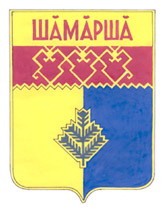 Чепкас-Никольскогосельского поселенияГазета органов местного самоуправления  Чепкас -  Никольского сельского поселенияИздается с 2 апреля .Учредитель: администрация Чепкас-Никольского сельского поселения Шемуршинского района  Чувашской РеспубликиАдрес:429173, Чувашская Республика,с.Чепкас-Никольское,ул.Чапаева, д.24. Электронная версия на сайте администрации Чепкас-Никольского сельского поселения: htt://qov.cap.ru/main.asp govid=504Главный редактор   М.Н.Мартынова Распространяется на территории Чепкас -Никольского сельского поселения.БЕСПЛАТНО.Тираж 20  экз.